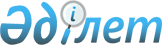 О внесении изменений и дополнений в некоторые законодательные акты Республики Казахстан по вопросам прав человека в сфере уголовного судопроизводства, исполнения наказания, а также предупреждения пыток и других жестоких, бесчеловечных или унижающих достоинство видов обращенияЗакон Республики Казахстан от 17 марта 2023 года № 212-VII ЗРК
      Статья 1. Внести изменения и дополнения в следующие законодательные акты Республики Казахстан:
      1. В Уголовный кодекс Республики Казахстан от 3 июля 2014 года:
      1) части пятую и шестую статьи 46 изложить в следующей редакции:
      "5. Отбывание лишения свободы назначается:
      1) в учреждениях уголовно-исполнительной системы минимальной безопасности:
      лицам, осужденным за преступления, совершенные по неосторожности;
      лицам, осужденным за преступления, не связанные с применением насилия, предусмотренные главами 7, 8, 9, 12 и 13 настоящего Кодекса;
      лицам, осужденным за преступления, предусмотренные главой 15 настоящего Кодекса, в случае полного возмещения ими ущерба, причиненного преступлением;
      лицам, впервые осужденным за совершение умышленного преступления, за которое назначено наказание к лишению свободы на срок до двух лет.
      Положения настоящего пункта не распространяются на лиц, осужденных к лишению свободы за совершение преступлений, предусмотренных частями 1-1, второй, третьей и четвертой статьи 366, частями второй, третьей и четвертой статьи 367, частью второй статьи 368 настоящего Кодекса;
      2) в учреждениях уголовно-исполнительной системы средней безопасности:
      лицам, осужденным к лишению свободы на срок свыше двух лет за совершение умышленных преступлений, ранее не отбывавшим лишение свободы;
      лицам, осужденным к лишению свободы за совершение преступлений, предусмотренных частями 1-1, второй и третьей статьи 366, частями второй и третьей статьи 367, частью второй статьи 368 настоящего Кодекса, ранее не отбывавшим лишение свободы;
      лицам, ранее не отбывавшим лишение свободы, которым штраф, исправительные работы, привлечение к общественным работам, ограничение свободы заменены лишением свободы;
      3) в учреждениях уголовно-исполнительной системы максимальной безопасности:
      лицам, осужденным к лишению свободы, ранее отбывавшим лишение свободы за совершение умышленного преступления;
      лицам, осужденным к лишению свободы за совершение преступлений, предусмотренных частями 1-1, второй и третьей статьи 366, частями второй и третьей статьи 367, частью второй статьи 368 настоящего Кодекса, ранее отбывавшим лишение свободы;
      лицам, ранее отбывавшим лишение свободы, которым штраф, исправительные работы, привлечение к общественным работам, ограничение свободы заменены лишением свободы;
      4) в учреждениях уголовно-исполнительной системы чрезвычайной безопасности лицам, осужденным к пожизненному лишению свободы.
      При совокупности приговоров для отбывания лишения свободы определяется более строгий вид учреждения, установленного одним из приговоров, входящим в совокупность, с учетом особенностей настоящей части.
      6. Лицам, осужденным к лишению свободы на срок свыше пяти лет за совершение особо тяжких преступлений, при опасном рецидиве преступлений, ранее отбывавшим лишение свободы, кроме лиц, осужденных к пожизненному лишению свободы, может быть назначено отбывание части срока наказания, но не более пяти лет в учреждениях уголовно-исполнительной системы полной безопасности.";
      2) часть шестую статьи 63 после слов "экстремистское преступление," дополнить словом "пытки,";
      3) часть восьмую статьи 72 дополнить пунктом 5) следующего содержания:
      "5) осужденным за умышленное причинение смерти человеку в составе преступной группы, за исключением случаев совершения таких преступлений беременными женщинами, женщинами, имеющими малолетних детей, мужчинами, воспитывающими в одиночку малолетних детей, женщинами в возрасте пятидесяти восьми и свыше лет, мужчинами в возрасте шестидесяти трех и свыше лет, лицами с инвалидностью первой или второй группы.";
      4) в статье 75:
      заголовок и часть вторую изложить в следующей редакции:
      "Статья 75. Освобождение от наказания или отсрочка отбывания наказания в связи с болезнью";
      "2. Лицу, страдающему иной тяжелой болезнью, препятствующей отбыванию наказания, кроме пожизненного лишения свободы, судом может быть применена отсрочка отбывания наказания, либо оно освобождается судом от отбывания наказания, или наказание может быть заменено более мягким видом наказания с учетом характера заболевания, тяжести совершенного уголовного правонарушения, личности осужденного и других обстоятельств.";
      дополнить частью четвертой следующего содержания:
      "4. Отсрочка отбывания наказания не применяется в отношении лиц, осужденных за преступление против половой неприкосновенности несовершеннолетних, за исключением случая совершения такого преступления несовершеннолетним в отношении несовершеннолетнего в возрасте от четырнадцати до восемнадцати лет, террористическое или экстремистское преступление, повлекшее гибель людей либо сопряженное с совершением особо тяжкого преступления, а также преступление, совершенное в составе преступной группы.";
      5) в статье 79:
      часть девятую дополнить словами ", и случая, предусмотренного частью десятой настоящей статьи";
      дополнить частью десятой следующего содержания:
      "10. Погашение или снятие судимости не учитывается при определении судом вида учреждения уголовно-исполнительной системы.";
      6) пункт 3) части второй статьи 106 после слов "в беспомощном состоянии" дополнить словами "либо в материальной или иной зависимости от виновного";
      7) пункт 3) части второй статьи 107 после слов "в беспомощном состоянии" дополнить словами "либо в материальной или иной зависимости от виновного";
      8) пункт 4) части второй статьи 110 исключить;
      9) статью 146 изложить в следующей редакции:
      "Статья 146. Жестокое, бесчеловечное или унижающее достоинство обращение, пытки
      1. Жестокое, бесчеловечное или унижающее достоинство обращение, то есть умышленное причинение физических и (или) психических страданий должностным лицом или лицом, выступающим в официальном качестве, либо другим лицом с их подстрекательства либо с их ведома или молчаливого согласия при отсутствии признаков пыток, –
      наказывается штрафом в размере до двух тысяч месячных расчетных показателей либо исправительными работами в том же размере, либо привлечением к общественным работам на срок до шестисот часов, либо ограничением свободы на срок до двух лет, либо лишением свободы на тот же срок, с лишением права занимать определенные должности или заниматься определенной деятельностью на срок до двух лет или без такового.
      2. Пытки, то есть умышленное причинение физических и (или) психических страданий должностным лицом или лицом, выступающим в официальном качестве, либо другим лицом с их подстрекательства либо с их ведома или молчаливого согласия, совершенное с целью получить от пытаемого или другого лица сведения или признания либо наказать его за действие, которое совершило оно или другое лицо или в совершении которого оно подозревается, а также запугать или принудить его или третье лицо или по любой причине, основанной на дискриминации любого характера, –
      наказываются штрафом в размере до пяти тысяч месячных расчетных показателей либо исправительными работами в том же размере, либо ограничением свободы на срок до шести лет, либо лишением свободы на тот же срок, с лишением права занимать определенные должности или заниматься определенной деятельностью на срок до трех лет.
      3. Деяния, предусмотренные частями первой или второй настоящей статьи, совершенные:
      1) группой лиц или группой лиц по предварительному сговору;
      2) неоднократно;
      3) с причинением средней тяжести вреда здоровью;
      4) в отношении женщины, заведомо для виновного находящейся в состоянии беременности, или несовершеннолетнего, –
      наказываются лишением свободы на срок от четырех до десяти лет с лишением права занимать определенные должности или заниматься определенной деятельностью на срок до трех лет.
      4. Деяния, предусмотренные частями первой, второй или третьей настоящей статьи, повлекшие причинение тяжкого вреда здоровью или по неосторожности смерть потерпевшего, –
      наказываются лишением свободы на срок от семи до двенадцати лет с лишением права занимать определенные должности или заниматься определенной деятельностью на срок до трех лет.
      Примечания.
      1. Не признаются жестоким, бесчеловечным или унижающим достоинство обращением и пыткой физические и (или) психические страдания, причиненные в результате законных действий должностных лиц и лиц, выступающих в официальном качестве, либо других лиц.
      2. Лицо, выступающее в официальном качестве, – лицо, не подпадающее под определения должностного лица или представителя власти, используемые в настоящем Кодексе, обладающее распорядительными полномочиями в отношении лица, содержащегося, проходящего лечение, обучающегося или воспитываемого на постоянной, временной либо периодической основе в организации, с которой лицо состоит в трудовых отношениях, в том числе: работник учебного, воспитательного, лечебного, медико-социального учреждения (организации), педагог, инструктор, медицинский работник, а также работники по договору.";
      10) в статье 272:
      в абзаце втором части третьей слова "до трех" заменить словами "от трех до пяти";
      дополнить частью четвертой следующего содержания:
      "4. Деяния, предусмотренные частью третьей настоящей статьи, совершенные с использованием средств массовой информации или сетей телекоммуникаций, в том числе сети Интернет, –
      наказываются ограничением свободы на срок от трех до семи лет либо лишением свободы на тот же срок.";
      11) в статье 293:
      часть третью изложить в следующей редакции:
      "3. Деяния, предусмотренные частями первой или второй настоящей статьи, совершенные с применением или попыткой применения огнестрельного, газового оружия, ножей, кастетов и иного холодного оружия либо других предметов, специально приспособленных для причинения вреда здоровью, –
      наказываются ограничением свободы на срок от трех до семи лет либо лишением свободы на тот же срок.";
      дополнить частью четвертой следующего содержания:
      "4. Деяния, предусмотренные частями первой, второй или третьей настоящей статьи, совершенные преступной группой, –
      наказываются лишением свободы на срок от пяти до семи лет.".
      2. В Уголовно-процессуальный кодекс Республики Казахстан от 4 июля 2014 года:
      1) часть вторую статьи 187 после цифр "144," дополнить словами "146 (частями третьей и четвертой в случаях жестокого, бесчеловечного или унижающего достоинство обращения, не связанного с пытками),";
      2) часть вторую статьи 191 после слов "143 (частью первой)," дополнить словами "146 (частью первой),";
      3) часть третью статьи 199 дополнить абзацем третьим следующего содержания:
      "В случае полного фиксирования хода и результатов следственного действия с помощью средств звуко-, видеозаписи лицо, производящее следственное действие, вправе ограничиться кратким изложением полученных фактических данных и установленных обстоятельств, имеющих значение для дела.";
      4) статью 471 дополнить частью 1-1 следующего содержания:
      "1-1. Постановления суда об освобождении от наказания или отсрочке отбывания наказания осужденного, замене неотбытой части наказания более мягким видом наказания в связи с болезнью подлежат немедленному исполнению в той их части, которая касается освобождения осужденного из-под стражи.
      При этом указанные постановления могут быть обжалованы и пересмотрены по ходатайству прокурора в апелляционном порядке по правилам, установленным главами 48 и 49 настоящего Кодекса.";
      5) в пункте 7) статьи 476:
      слова ", о замене" заменить словами "или отсрочке отбывания наказания, замене";
      после слов "постановлений об освобождении от наказания" дополнить словами "или отсрочке отбывания наказания осужденного";
      6) часть седьмую статьи 478 после слова "освобождении" дополнить словами "от наказания или отсрочке отбывания наказания";
      7) в статье 481:
      заголовок после слов "от наказания" дополнить словами "или отсрочке отбывания наказания";
      в части первой слова "от отбывания" заменить словами "от наказания или отсрочке отбывания";
      часть третью после слова "освобождения" дополнить словами "от наказания или отсрочки отбывания наказания";
      часть четвертую после слова "наказания" дополнить словами "или отсрочке отбывания наказания".
      3. В Уголовно-исполнительный кодекс Республики Казахстан от 5 июля 2014 года:
      1) статью 24 дополнить частью 12-1 следующего содержания:
      "12-1. Лица, освобожденные от наказания либо которым применена отсрочка отбывания наказания в связи с болезнью, находятся под контролем учреждения уголовно-исполнительной системы, из которого он был освобожден либо за которым он был закреплен.";
      2) подпункт 5) части первой статьи 32 после слов "Республики Казахстан" дополнить словами "и его представитель в области, городе республиканского значения и столице";
      3) части шестую и десятую статьи 89 изложить в следующей редакции:
      "6. В учреждениях чрезвычайной безопасности отбывают наказание в виде лишения свободы:
      1) осужденные, указанные в пункте 4) части пятой статьи 46 Уголовного кодекса Республики Казахстан;
      2) осужденные, которым наказание в виде смертной казни заменено пожизненным лишением свободы в порядке помилования или в связи с применением закона, отменяющего смертную казнь;
      3) осужденные, направленные в соответствии с частью первой статьи 92 настоящего Кодекса.";
      "10. В одном учреждении, в котором осужденные проживают в камерах, могут создаваться изолированные участки с различными видами режимов.
      Требование настоящей части о камерном содержании не распространяется на лиц, указанных в части третьей статьи 94 настоящего Кодекса.";
      4) статью 92 изложить в следующей редакции:
      "Статья 92. Оставление осужденных в учреждении смешанной безопасности и направление в учреждение чрезвычайной или полной безопасности
      1. Для выполнения работ по хозяйственному обслуживанию в учреждениях смешанной, чрезвычайной или полной безопасности привлекаются впервые осужденные к лишению свободы, которым отбывание наказания назначено в учреждении средней безопасности. Решение об оставлении и привлечении к труду осуществляется с их согласия по постановлению начальника учреждения смешанной безопасности на основании материалов комиссии учреждения.
      Направление осужденного в учреждение чрезвычайной или полной безопасности осуществляется по согласованию с их начальниками.
      Копия постановления об оставлении осужденного в учреждении смешанной безопасности либо направлении в учреждение чрезвычайной или полной безопасности не позднее следующего рабочего дня направляется прокурору.
      2. Осужденные, оставленные в учреждении смешанной безопасности или направленные в учреждения чрезвычайной или полной безопасности для выполнения работ по хозяйственному обслуживанию, содержатся изолированно от иных лиц на условиях, предусмотренных настоящим Кодексом для учреждений средней безопасности.";
      5) в статье 94:
      абзац второй части второй изложить в следующей редакции:
      "В одном учреждении могут раздельно содержаться женщины, впервые осужденные к лишению свободы и ранее отбывавшие это наказание, в том числе бывшие работники судов, правоохранительных и специальных государственных органов, лица, уполномоченные на осуществление контроля и надзора за поведением осужденных.";
      часть третью изложить в следующей редакции:
      "3. В отдельных учреждениях, независимо от количества судимостей, содержатся осужденные – бывшие работники судов, правоохранительных и специальных государственных органов, лица, уполномоченные на осуществление контроля и надзора за поведением осужденных.
      В случае невозможности отдельного содержания осужденных женщин – бывших работников судов, правоохранительных и специальных государственных органов, лиц, уполномоченных на осуществление контроля и надзора за поведением осужденных, они могут содержаться в учреждениях раздельно от других осужденных.
      Действие настоящей части не распространяется на учреждения минимальной безопасности.";
      6) в статье 96:
      подпункт 1) части первой изложить в следующей редакции:
      "1) учреждения полной безопасности на учреждение максимальной или средней безопасности – по отбытии осужденными в учреждении полной безопасности не менее половины срока, назначенного по приговору, постановлению суда;";
      в части 3-1 слова "и чрезвычайной" исключить;
      7) в статье 103:
      часть первую изложить в следующей редакции:
      "1. В пределах одного учреждения средней или максимальной безопасности, а также в учреждении средней безопасности для содержания несовершеннолетних осужденные могут находиться в обычных, строгих, облегченных и льготных условиях отбывания наказания.";
      часть вторую после слов "учреждениях полной" дополнить словом ", чрезвычайной";
      8) в статье 116:
      абзац второй части первой изложить в следующей редакции:
      "В домах ребенка учреждений обеспечиваются условия, необходимые для нормального проживания и развития детей в соответствии с Государственным общеобязательным стандартом образования дошкольного воспитания и обучения. Организация дошкольного воспитания и образования обеспечивается местным исполнительным органом.";
      в части второй:
      слова "дети передаются" заменить словами "ребенок (дети) передается (передаются)";
      слова "детьми трехлетнего возраста направляются" заменить словами "ребенком (детьми) трехлетнего возраста направляется (направляются)";
      дополнить абзацем вторым следующего содержания:
      "По ходатайству осужденной женщины к администрации учреждения ребенок (дети) может (могут) остаться с осужденной до достижения ими четырехлетнего возраста в случаях, если осталось менее одного года до:
      освобождения по отбытию срока наказания;
      наступления у осужденной права на подачу ходатайства об условно-досрочном освобождении, замене неотбытой части наказания более мягким видом наказания.";
      9) статью 139 изложить в следующей редакции:
      "Статья 139. Учреждения чрезвычайной безопасности
      1. Осужденные к пожизненному лишению свободы, а также осужденные, которым смертная казнь заменена пожизненным лишением свободы в порядке помилования или в связи с применением закона, отменяющего смертную казнь, размещаются в камерах.
      Воспитательная работа с осужденными организуется с учетом требований содержания в камерах.
      2. Все осужденные по прибытии в учреждения чрезвычайной безопасности для содержания осужденных к пожизненному лишению свободы помещаются в обычные условия отбывания наказания.
      3. Осужденные, признанные злостными нарушителями установленного порядка отбывания наказания и отбывающие наказание в обычных и облегченных условиях, переводятся в строгие условия отбывания наказания.
      Осужденные, отбывающие наказание в облегченных условиях, признанные нарушителями установленного порядка отбывания наказания, переводятся в обычные условия.
      4. Перевод из строгих условий отбывания наказания в обычные производится не ранее чем через пять лет при отсутствии взысканий за нарушения установленного порядка отбывания наказания.
      Перевод из обычных условий отбывания наказания в облегченные производится не ранее чем через пять лет при наличии первой положительной степени поведения.
      5. Повторный перевод из строгих условий отбывания наказания в обычные, из обычных в облегченные производится в порядке, определяемом частью четвертой настоящей статьи.";
      10) статью 140 изложить в следующей редакции:
      "Статья 140. Условия отбывания наказания в учреждениях чрезвычайной безопасности
      1. Осужденные имеют право на ежедневную прогулку продолжительностью:
      1) в строгих условиях отбывания наказания – один час;
      2) в обычных условиях отбывания наказания – полтора часа;
      3) в облегченных условиях отбывания наказания – два часа.
      2. Осужденные, отбывающие наказание в обычных условиях, проживают в камерах.
      Они вправе:
      1) ежемесячно расходовать на приобретение продуктов питания и предметов первой необходимости средства, имеющиеся на контрольных счетах наличности временного размещения денег, в размере до пяти месячных расчетных показателей;
      2) получать три посылки или передачи и три бандероли в течение года;
      3) иметь три краткосрочных свидания и одно длительное свидание в течение года.
      3. Осужденные, отбывающие наказание в облегченных условиях, проживают в камерах.
      Они вправе:
      1) ежемесячно расходовать на приобретение продуктов питания и предметов первой необходимости средства, имеющиеся на контрольных счетах наличности временного размещения денег, в размере до семи месячных расчетных показателей;
      2) получать четыре посылки или передачи и четыре бандероли в течение года;
      3) иметь три краткосрочных и два длительных свидания в течение года.
      4. Осужденные, отбывающие наказание в строгих условиях, проживают в камерах.
      Они вправе:
      1) ежемесячно расходовать на приобретение продуктов питания и предметов первой необходимости средства, имеющиеся на контрольных счетах наличности временного размещения денег, в размере до двух месячных расчетных показателей;
      2) получать одну посылку или передачу и одну бандероль в течение года;
      3) иметь два краткосрочных свидания в течение года.";
      11) статью 141 исключить;
      12) подпункты 1) и 2) части первой статьи 142 изложить в следующей редакции:
      "1) осужденных, указанных в пункте 1) части пятой статьи 46 Уголовного кодекса Республики Казахстан, за исключением лиц, ранее отбывавших лишение свободы за совершение умышленных преступлений;
      2) осужденных, переведенных в порядке, предусмотренном подпунктом 2) части первой статьи 96 настоящего Кодекса; осужденных, указанных в пункте 1) части пятой статьи 46 Уголовного кодекса Республики Казахстан, ранее отбывавших лишение свободы за совершение умышленных преступлений.";
      13) в статье 144:
      в части первой слова "и чрезвычайной" исключить;
      часть четвертую изложить в следующей редакции:
      "4. В строгих условиях отбывают наказание осужденные, переведенные в учреждение полной безопасности на срок до трех лет за нарушение установленного порядка отбывания наказания в учреждениях средней и максимальной безопасности, осужденные с обычных и облегченных условий, признанные злостными нарушителями.
      При этом срок отбывания в строгих условиях отбывания исчисляется со дня фактического прибытия осужденного в учреждение полной безопасности.";
      14) в части третьей статьи 157:
      слова "и профессионального" заменить словами ", профессионального и дополнительного";
      слово "сфере" заменить словом "области";
      15) в статье 170:
      заголовок после слов "освобожденного от" дополнить словами "наказания либо к которому применена отсрочка";
      в части первой:
      слово "дальнейшего" заменить словами "наказания либо к которому применена отсрочка";
      дополнить словами "либо за которым он был закреплен";
      часть вторую после слова "освобожденный" дополнить словами "от наказания либо лицо, к которому применена отсрочка отбывания наказания";
      часть третью после слов "постановлением суда" дополнить словами "по ходатайству осужденного либо".
      4. В Закон Республики Казахстан от 10 января 2015 года "О Национальной гвардии Республики Казахстан":
      1) подпункты 3) и 4) пункта 1 статьи 4 изложить в следующей редакции:
      "3) охрана учреждений уголовно-исполнительной системы, за исключением предназначенных для отбывания наказания осужденных женщин, несовершеннолетних лиц, учреждений полной безопасности и следственных изоляторов;
      4) осуществление контроля и надзора за поведением лиц, содержащихся в учреждениях уголовно-исполнительной системы, охраняемых Национальной гвардией, а также граждан, находящихся на их территории;";
      2) подпункт 6) пункта 2 статьи 5 изложить в следующей редакции:
      "6) осуществлять контроль и надзор за поведением лиц, содержащихся в учреждениях уголовно-исполнительной системы, охраняемых Национальной гвардией, требовать от лиц, содержащихся в них, исполнения обязанностей, возложенных на них законодательством Республики Казахстан и приговором суда;".
      Статья 2. Настоящий Закон вводится в действие по истечении шестидесяти календарных дней после дня его первого официального опубликования.
					© 2012. РГП на ПХВ «Институт законодательства и правовой информации Республики Казахстан» Министерства юстиции Республики Казахстан
				
      Президент Республики Казахстан

К. ТОКАЕВ 
